.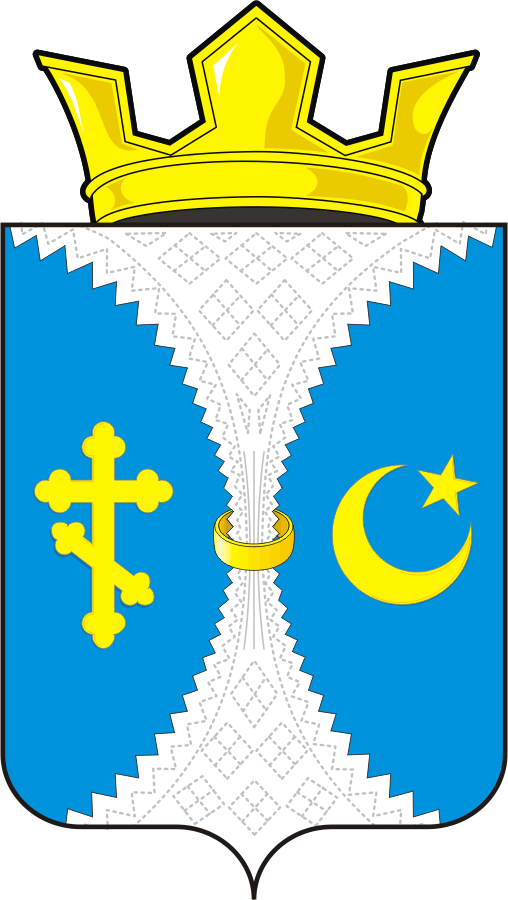 СОВЕТ ДЕПУТАТОВ МУНИЦИПАЛЬНОГО ОБРАЗОВАНИЯЖЕЛТИНСКИЙ СЕЛЬСОВЕТ САРАКТАШСКОГО РАЙОНАОРЕНБУРГСКОЙ ОБЛАСТИТРЕТЬЕГО СОЗЫВАР Е Ш Е Н И Едвадцать первого заседания Совета депутатов муниципального образования  Желтинский сельсоветтретьего созыва21.12.2017                                    с. Желтое                                       № 98О внесении изменений в решение Совета депутатов  муниципального образования Желтинский сельсовет  от 29 декабря 2016 года  № 63 «О бюджете муниципального образования Желтинский сельсовет Саракташского района Оренбургской области  на 2017 год и на плановый период 2018 и 2019 год»	На основании статей 12, 132 Конституции Российской Федерации, статьи 9 Бюджетного кодекса Российской Федерации, статьи 35 Федерального закона от 06.10.2003 № 131-ФЗ "Об общих принципах организации местного самоуправления в Российской Федерации" и  статьи 21 Устава Желтинского сельсоветаСовет депутатов Желтинского сельсовета         Р Е Ш И Л :                       	                       1. Внести изменения в решение Совета депутатов Желтинского сельсовета от 29 декабря 2016 года  № 63 «О бюджете муниципального образования Желтинский сельсовет Саракташского района Оренбургской области  на 2017 год и на плановый период 2018 и 2019 год»:       - Приложение 1 «Источники внутреннего финансирования дефицита  местного бюджета на 2017 год и на плановый период 2018-2019г"» изложить в новой редакции;              - Приложение 6 «Распределение бюджетных ассигнований местного    бюджета  на 2017 год и на плановый период 2018-2019г" по разделам и подразделам расходов  классификации расходов  бюджетов» изложить в новой редакции;        - Приложение 7 «Распределение бюджетных  ассигнований из местного  бюджета  на 2017 год и на плановый период 2018-2019г" по разделам, и подразделам, целевым статьям и видам расходов  классификации расходов бюджетов» изложить в новой редакции;     - Приложение 8 «Ведомственная структура расходов местного бюджета    на 2017 год и на плановый период 2018-2019г"»  изложить в новой редакции.      - Приложение 9  «Изменение показателей ведомственной структуры расходов местного бюджета, утвержденных решением Совета депутатов Желтинского сельсовета от 29 декабря 2016 года  № 63 «О бюджете муниципального образования Желтинский сельсовет Саракташского района Оренбургской области  на 2017 год и на плановый период 2018-2019г"» изложить  в новой редакции.        2. Настоящее решение  вступает в силу после его обнародования на  территории сельсовета  и подлежит размещению на официальном сайте администрации Желтинского сельсовета.       3. Контроль за исполнением данного решения возложить на постоянную комиссию по бюджетной и финансовой политике, собственности, экономическим вопросам (Карсанову З.Б.)Глава администрацииПредседатель Совета депутатов сельсовета                                                       Р.З. МинкинРазослано:  постоянной комиссии, прокурору района, бухгалтерии сельсовета                     администрации района.